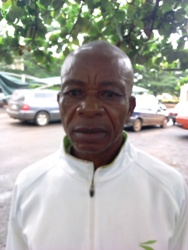 Name: Onah Patrick Okonkwo	Dept:	Educational FoundationsFaculty:	EducationDesignation: Laboratory Attendant Email:	pactrick.onah@unn.edu.ng Phone:07060780815	BIOGRAPHY:Onah  Patrick Okonkwo  is a Laboratory Attendant in the Department of Educational Foundation, University of Nigeria Nsukka. He holds his First School Leaving Certificate at St Anthonys Primary School Nguru, in Nsukka Local Government Area of Enugu State.RESPONSIBILITIESPhotocopying of materials in the Department.In charge of Mails coming into the DepartmentDispatching of mails into the pigeon holes.Handling and dispatching Ph.D thesis to PG SchoolOther assignment given to me by the HOD.